LIESLY 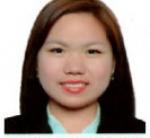 C/o- +971501685421 liesly.378060@2freemail.com OBJECTIVE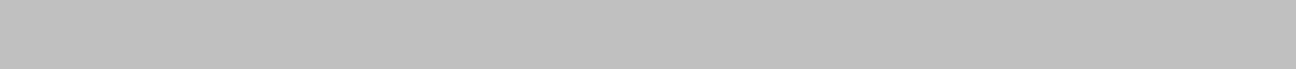 To be hired as pharmacist assistant employee with aim in pursuing Pharmacist eligibility in the UAE - country and further develop my skills and acquire greater knowledge upon active involvement in the area of professional pharmacy practice.Pharmacy License – Average Rating: 83%Philippine Regulation Commission - Pharmacy Board ExamJuly 2013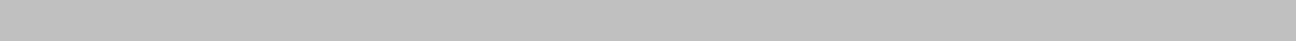 Post Graduate ProgramEDUCATIONAL ATTAINMENTMaster of Science in Pharmacy withCourse Units of:Biology of DiseaseAdvance Clinical Pharmacy Saint Louis University, Baguio City March 2014Tertiary	Bachelor of Science in PharmacySaint Louis University, Baguio City2013Secondary	Mariveles National High School - PoblacionSan Carlos, Mariveles, Bataan2008Primary	School Antonio G. Llamas Elementary SchoolSchool Address San Carlos, Mariveles, Bataan2004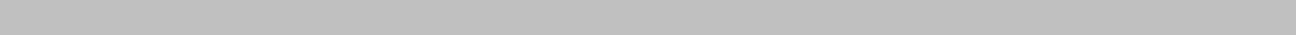 SKILLSCommunication SkillsInterpersonal and Social skills with co-colleaguesConscientiousnessInterest in Continuing EducationScientific AptitudeComputer SkillsCompetent and ReliableWORK EXPERIENCE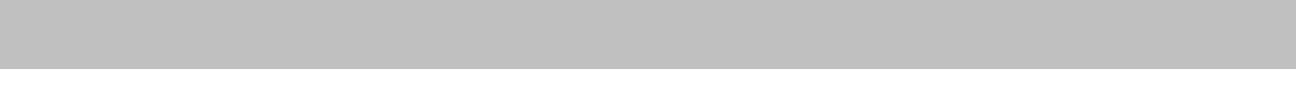 PharmacistMAHESECO Multipurpose Cooperative Hospital (January 2016 – January 2018 )Jr. Product Developer PharmacistLloyd Laboratories Incorporated (2014 - January 2016)Pharmacist - in - chargeMercury Drug - Porta Vaga (2013 - 2014)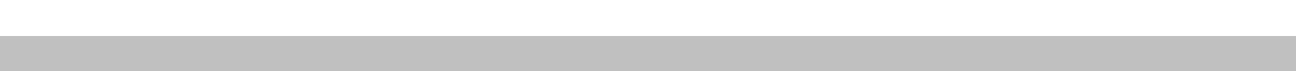 MEMBERSHIP AND CIVIC ORGANIZATIONSPhilippine Pharmacist Association Phillipine Red CrossApothecary Society (SLU – Department of Pharmacy) Ecolodian - SLUSEMINARBasic Life Support Seminar and Training 2017 Mariveles, Bataan – November 20172017 PPha Continuing Professional Development Seminar (Advancing the competencies of Pharmacists in ensuring medication adherence and medication management for patients with Syndrome X and Microbial Infection)Crown Royale Bataan – Balanga, Bataan, August 2017Aligning Pharmacy Practice with Current Regulatory Reforms Abucay, Bataan – August 2017Quality Risk Management and Risk Management PlanUP College of Pharmacy (UP Diliman Campus) – Diliman, Quezon City – June 2017Electronic Drug Price Monitoring Seminar Region III ChapterSan Fernando, Pampanga – September 2016Licensing Seminar on AO 34 for Drugstores and OutletsSan Fernando, Pampanga – November 2016Good Storage and Distribution Practice, Good Documentation Practice and PharmacovigilanceLloyd Laboratories Incorporated, Malolos, Bulacan – January 20165S Training and Practice SeminarLloyd Laboratories Incorporated, Malolos, Bulacan – February 2015Repackaging SOP and House RulesLloyd Laboratories Incorporated, Malolos, Bulacan – February 2015Good Manufacturing Practice Orientation in House SeminarLloyd Laboratories Incorporated, Malolos, Bulacan – May 2014Basic Quality Control Practice and Principle in House SeminarLloyd Laboratories Incorporated, Malolos, Bulacan – September 2014Features of Good Quality Granules for Tableting Procedure with BasicTrouble Shooting in House SeminarLloyd Laboratories Incorporated, Malolos, Bulacan – September 2014TRAITS AND VALUES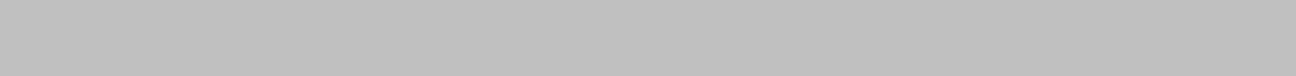 I believe that it's more important for someone to work smart than working hard while ensuring that every set standards are fully met. I am a goal driven individual and rest assured that I can work in grace under pressure with minimal supervision environment.INTERESTI enjoy researching, reading and surfing the internet. I like spending time with my family and friends during free time. PERSONAL DATADATE OF BIRTH:October 16, 1991PLACE OF BIRTH:Bautista, PangasinanRELIGION:Roman CatholicNATIONALITY:FilipinoLANGUAGE FLUENCY:Filipino & English